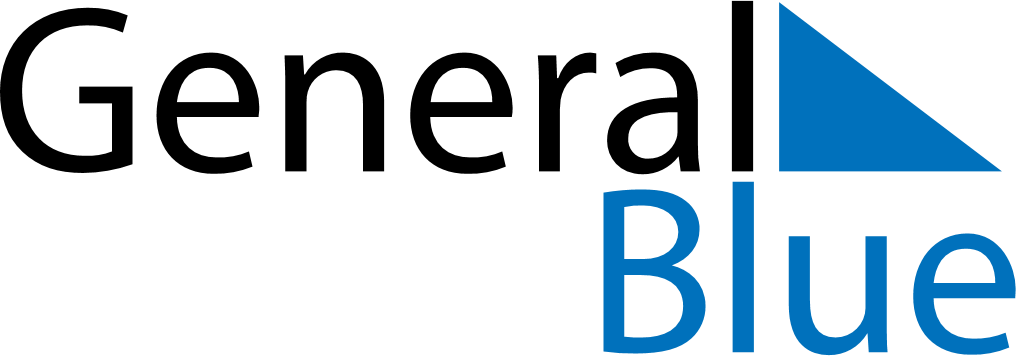 June 2020June 2020June 2020June 2020June 2020June 2020HondurasHondurasHondurasHondurasHondurasHondurasMondayTuesdayWednesdayThursdayFridaySaturdaySunday1234567891011121314Pupil’s Day15161718192021222324252627282930NOTES